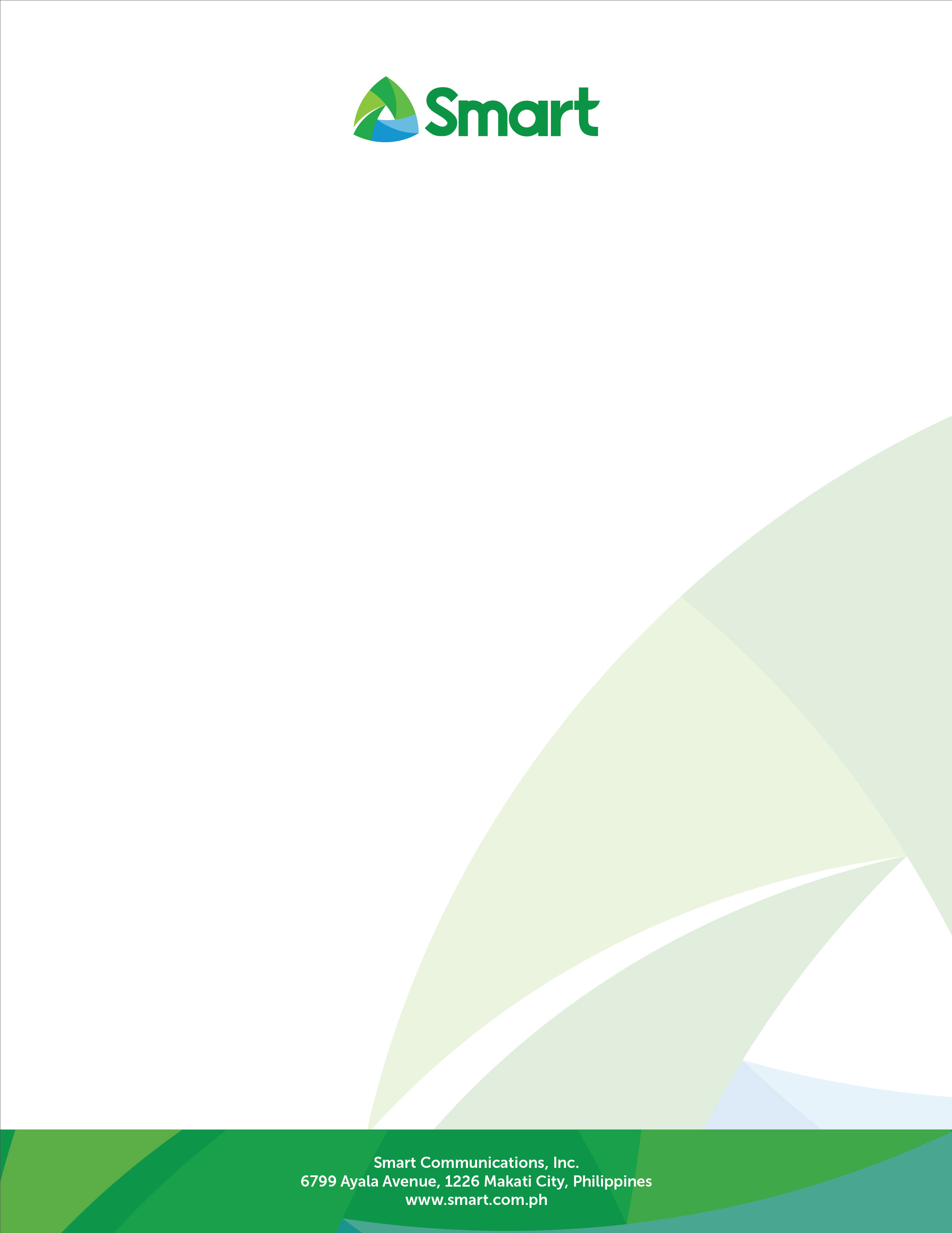 Company Name of ClientAddressAddressLetter of AuthorizationDateThis is to certify that Wavecell Pte Ltd is authorized to use the Sender IDs (“SIDs”) specified below within the indicated time frame to send A2P SMS on behalf of Company Name of Client (“Short Name of Company”). Short Name of Company represents and warrants that the SIDs specified below and any and all title, rights and interest thereto are owned by Short Name of Company and that no other person or entity has the right to use or cause the distribution thereof as SIDs. Accordingly, Short Name of Company hereby undertakes that it shall hold Smart Communications Inc., its directors, stockholders, officers, employees and agents, free, harmless and indemnified against any and all claims, suits, proceedings, actions, and other demands of third parties claiming title, ownership or any other interest with respect to the use of the specified SIDs below as Short Name of Company masked name, trade name, trademark, domain name, or any name/designation.Notes:Feel free to add more rows if you have more SIDs.Maximum of eleven (11) alphanumeric characters only per SID. Spaces are allowed. One space is equivalent to one (1) character. Big or small caps are allowed. Special characters are not allowed. SIDs should be linked to the Company Name/Brand/Identity to easily identify the SMS sender. Use of common nouns as SIDs will not be allowed. SIDs must not be that of any other company or competitor.SIDs must not be derogatory.Message Template (Optional – See Annex A)Kindly provide the copy that commonly goes into your SMS blasts per SID.I hereby warrant that I am duly authorized by Company Name of Client to sign this Letter of Authorization on its behalf.Submitted By:                                                                  	On behalf of:____________________________                                  	_________________________ Name of Client’s Authorized Signatory                         	Oscar LeeDesignation                                                                     	Vice President Carrier RelationsCompany Name of Client			   		Wavecell Pte LtdAnnex A: Message TemplateSender IDPurpose of SMS BlastValidity PeriodValidity PeriodSender IDPurpose of SMS BlastFromTo1. Ex: SmartClient NotificationsMM/DD/YYMM/DD/YY2.3.Sender IDPurposeValidity PeriodValidity PeriodMessage TemplateSender IDPurposeFromToMessage Template1. Ex: SmartClient NotificationMM/DD/YYMM/DD/YYUh-oh! Your subscription to Giga Surf 99 has expired. Regular rates will apply if without a data add-on. 2.3.4.5.